Minutes of Alfreton Town CouncilFull Council 16th February 2021, 7pm.  Held via Zoom.PresentChair: Councillor S Marshall-ClarkeCouncillors: H Jowett-Frost, M Kerry, D Taylor, A Richardson, C Robinson, B Slade, J Walker, S Walker, K WoodStaff: D Holmes, T Crookes & V JohnstoneOthers: NoneMEETING OF ALFRETON TOWN COUNCILORDER OF BUSINESS16/21 To receive apologies for absenceApologies were received and accepted from:Councillor M Bennett (Personal)C O’Brien (Personal)G Dolman (Personal)L Hunt-Slade (Personal)J Gdula (Personal)17/21 To receive any declarations of interest from MembersDeclarations were received and accepted fromCouncillor J Walker28/21 To ratify Planning ApplicationsDisclosable Pecuniary InterestTo leave the meeting18/21 Recording and Filming of Council and Committee MeetingsThe right to record, film and to broadcast meetings of the council and committees is established following the Local Government Audit and Accountability Act 2014.19/21 Public ParticipationThere were none20/21 To consider any items which should be taken in exclusion of the press and publicThere were none21/21 To hear from a representative of Derbyshire Police should one be availableNo officers were available22/21 To read and consider the Minutes of the Meeting of Alfreton Town Council held on Tuesday 19th January 2021 copies have been circulated to each Member with the summons to attend the meeting; the Minutes may be taken as read. RESOLVEDThe minutes were read23/21 After consideration to approve the signature of the Meeting Minutes of Tuesday 19th January 2021 by the person presiding as a correct recordRESOLVEDThe minutes were approved as a correct record24/21 To dispose of business, if any, remaining from the last meetingThere is none25/21 To receive and consider reports and minutes of committeesEvents Committee 26.01.2021Members and officers were congratulated on their ideas and sharing of information and a full programme of events for 2021/22RESOLVEDThat the recommendation included were approvedThat where possible future events are organised in cooperation with community groups to increase coverage and overall success.  Working together creates a stronger community.Lockdown Project DisplaysTo engage with resident and progress forward.  Consider vacant and occupied shop windows for display.Work with resident to develop idea with regards to safe places to display workChristmas Lights Committee 01.02.2021RESOLVEDThat the details included were notedA further report is being heard at item26/21f To receive a report on Christmas Lights contract26/21 To receive and consider additional agenda items in the order in which they have been notified.To consider free parking on Rodgers Lane Car ParkRESOLVEDThat Officers request a meeting with the Cabinet Member for Regeneration of AVBC to resolve concerns surrounding signage and usage of other car parks along with usage of Institute Lane (Market Rights)The Council support this proposal with an updated detailed report to a future meeting, once the pandemic has subsidedTo consider proposed traffic regulation order Alfreton & waiting restrictions orderRESOLVEDThat the proposals are supported with the request to consider the addition of areas by the schools Christ the King and Flowery Leys (double yellow lines)To consider the Amber Valley Borough Council Employment Land ReviewRESOLVEDThat the Officers in consultation with the Chair and Vice Chair of planning provide a response to the request taking into consideration the planning comments of recent applicationsTo consider a Grant application from Alfreton Cricket Club £2,000RESOLVEDThe Town Council recognise the difficulties that local clubs have suffered during the pandemic and the importance of supporting physical activities when the pandemic has been eased.That the Town Council award a grant of £2,000.00 to the Cricket ClubThat the Cricket Club confirm the location of existing equipmentTo receive a report on tenant occupancy at Alfreton HouseRESOLVEDThat the Town Council notes the indication of the Tenant of Rooms 10 & 11 to end their licence on 31.10.2021That the Lead and Support Members of Properties have delegation in conjunction with an Officer to advertise Rooms 10 & 11 at an agreed cost initially through Social Media and local press/advertsTo receive a report on Christmas Lights contractRESOLVEDThat the Town Council apply caution to the value of the contract and given Financial Regulations 11.1d the Financial Regulations are waived in these circumstances due to the Coronavirus Pandemic, Government Guidelines in force and difficult circumstances which would surround the issuing of a contract at this time.That the contract with City is extended from expiring in 2020 with a new 4-year deal at a cost of £20,000.00 per annum to Christmas 2024/25.That 28 new lights are purchased to upgrade Nottingham Road and King Street (See notes of meeting 01.02.2021) at a cost of £7,597.00 from the 2021/22 budget.That a cross street display is purchased for Central Road at a cost of £500.00 from the 2021/22 budget. That the outstanding charges for 2020/21 display of £500.00 from the 2020/21 budget are settledThat the identified remedial works and refurbishments (See notes of meeting 01.02.2021) at a cost of £3,000.00, split £2,500.00 from 20/21 budget and the equivalent of £500.00 from buy back of lights are completedThat the offer of £500.00 for the buyback of the 28 old lights (circa 8 years old) which are to be replaced is acceptedThat at the end of the next contract term the Public Contracts Regulations 2015 process shall be implemented or whatever regulation applies at that time The following details were noted:Total commitment from 20/21 budget is £3,000 (£32,500 budget).Total commitment from 21/22 budget is £28,097 to City (£33,500 budget).Total commitment from each of the 22/23 to 24/25 budgets is £20,000 per annum.12/21 To authorise the signing of orders for paymentRESOLVEDThat payments were approved forJanuary £27,471.75That the Wooley Moor invoice is noted and approved for payment27/21 To receive reports from Members who may have attended Outside Bodies meetingsDerbyshire Unemployed Workers (DUWC) – That DUWC details are shared on social media to raise awareness of servicesCouncillor J Walker left the meeting28/21 To ratify Planning Applications:RESOLVEDUnanimously agreedProvide a representation to AVBC in line with the attached draft representationThat an Officer in consultation with the Chair and Deputy of Planning amend the letter and approve a response taking into consideration any new information which may be available following Kronos’ second consultation (11.02.21) and this meetingRef: TPO442 / 2020 – Tree Preservation Order Elm tree at Southend Allotments, Alfreton.Planning Application decisions This item was taken before item 28/21 To ratify Planning Applications29/21 To review and approve the following policies:Financial RegulationsRESOLVEDThat the highlighted changes are accepted and approved30/21 To consider 4 topics for communicationFree parking commitmentDCC traffic regulationsGrantPromote Christmas Lights renewal King Street/Nottingham RoadAccommodation at Alfreton HouseMembers heard from the joint Town Clerk regarding an update on the Community Hub and noted a future detailed reportItem 28/21 To ratify Planning Applications was taken at this pointEvents for 2021/22 (Budget £7500.00)Ref:AVA/2020/1224Address:Hall Farm, Church Street, Alfreton, Derbyshire, DE55 7AH,Proposal:Proposed development of a photovoltaic solar park and associated infrastructureDate Valid:22/Dec/2020Decision Expected:9/Mar/2021Decision Issued:Ref:AVA/2020/1159Address:Your Move Estate Agents, 2 King Street, Alfreton, Derbyshire, DE55 7AG,Proposal:Change of use of first and second floors to 4 apartments, demolish rear extension and covered canopy with new entrance door to rearDate Valid:7/Jan/2021Decision Expected:25/Feb/2021RESOLVEDThat comments reflect the concerns for the recent HSBC application regarding parking and building works in that area.  That advise is sought on the appropriateness of the HSBC to let signageRef:AVA/2021/0012Address:Your Move Estate Agents, 2 King Street, Alfreton, Derbyshire, DE55 7AG,Proposal:Listed Building Consent for the change of use of first and second floors to 4 apartments, demolition of lean to, add new canopy and entrance doorway to rear.Date Valid:7/Jan/2021Decision Expected:25/Feb/2021Ref:Ref:AVA/2021/0038AVA/2021/0038Address:Address:2 Hardy Street, Alfreton, Derbyshire, DE55 7ED,2 Hardy Street, Alfreton, Derbyshire, DE55 7ED,Proposal:Proposal:Proposed Loft conversion rear dormerProposed Loft conversion rear dormerDate Valid:Date Valid:15/Jan/202115/Jan/2021Decision Expected:Decision Expected:5/Mar/20215/Mar/2021Decision Date - 15/Jan/2021Decision Date - 15/Jan/2021Decision Date - 15/Jan/2021Ref:AVA/2020/1100AVA/2020/1100Address:Plough Inn, 20 Nottingham Road, Alfreton, Derbyshire, DE55 7HL,Plough Inn, 20 Nottingham Road, Alfreton, Derbyshire, DE55 7HL,Proposal:Change of use of ground floor store to dining room and first floor accommodation to House in Multiple Occupation. Proposed ground floor link with flat roof.Change of use of ground floor store to dining room and first floor accommodation to House in Multiple Occupation. Proposed ground floor link with flat roof.Date Registered:24/Nov/202024/Nov/2020Applicant:Mr M Singh  Plough Inn, 20 Nottingham Road, Alfreton, DE55 7HL,Mr M Singh  Plough Inn, 20 Nottingham Road, Alfreton, DE55 7HL,Agent:Mr Chris Froggatt  Architectural Building Design Services, P.O. Box 7291, Alfreton, DE55 9BA, United KingdomMr Chris Froggatt  Architectural Building Design Services, P.O. Box 7291, Alfreton, DE55 9BA, United KingdomDecision:PERMITTEDPERMITTEDParish:Alfreton   Ward:  Alfreton   Officer:  Mark PenfordAlfreton   Ward:  Alfreton   Officer:  Mark Penford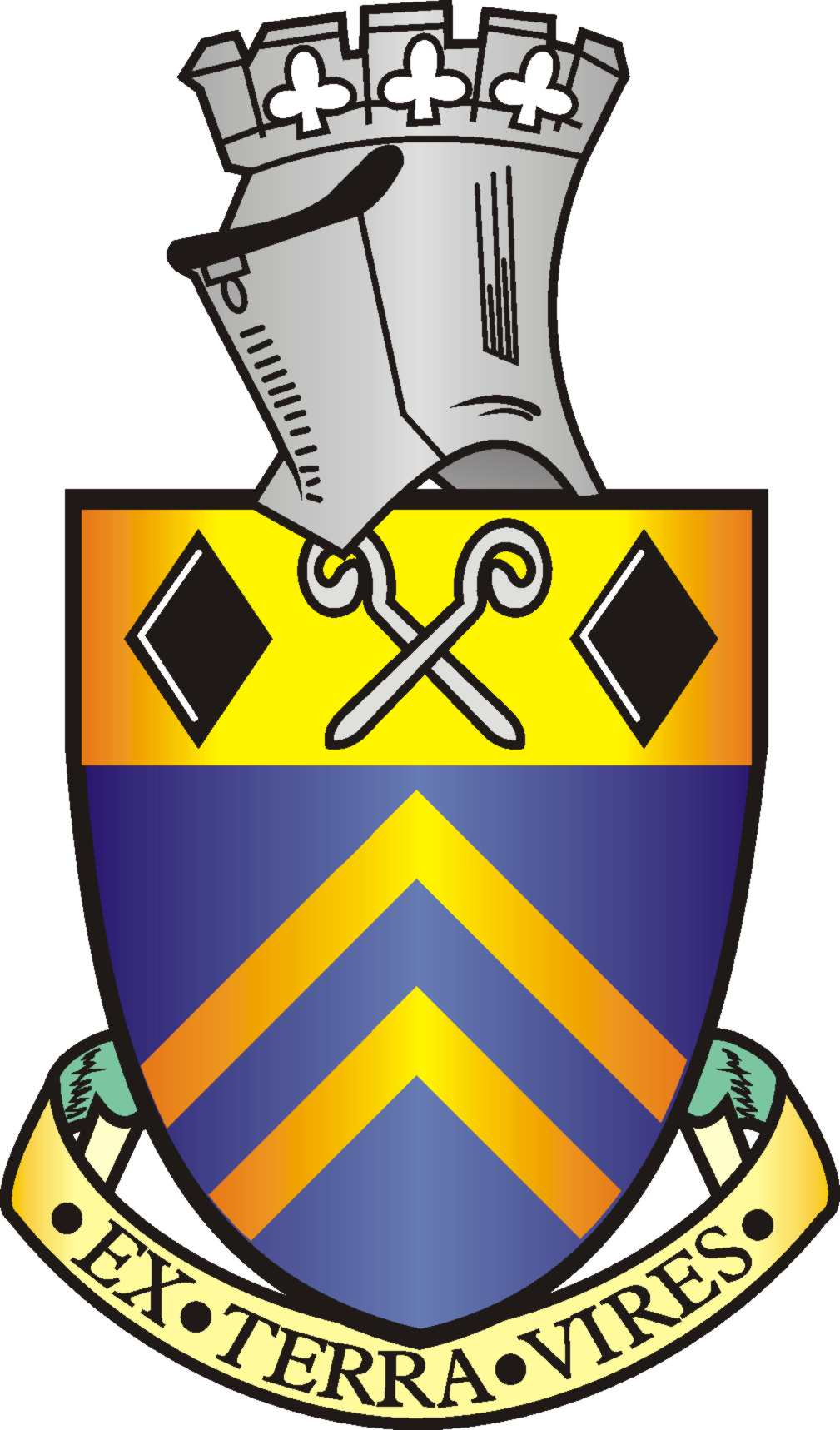 